Year 3 Home learning activitiesWeek commencing 6th JulyEnglish-This week we would like you to write a recount about your school year. Think about all the things you have done this year in school and at home. You will need to break up your recount into small sections. Start with the beginning of the year when you started in year 3. What was it like? What did you do? Who did you speak with? How did you feel?When you have written please share it with us via seesaw!This is how you could break this activity up across the week:Monday- Start with the beginning of the year when you started in year 3. What was it like? What did you do? Who did you speak with? Plan out your recount using simple notes and these headings. Start of year 3After October half term (this will include the lead up to Christmas)After the Christmas holidaysWhen school closed for most childrenTuesday- When you have finished your plan you can start writing up one section at a time. Don’t forget to include time adverbials such as first, next, after that etc. Remember to say how you felt to add more detail. A recount is not just a list of what you did. I would write up my ‘Start of year 3’ section and ‘After half term’ section today.Wednesday- Write up you ‘After the Christmas holidays’ section and ‘when school closed’ section. Thursday- Read back through your recount and check it flows, makes sense and is in Chronological (time) order. Friday- Draw pictures of all the lovely things you did over the year to go with your recount. Reading- comprehensionAs well as reading your books, we would like you to have a go at this comprehension activity.        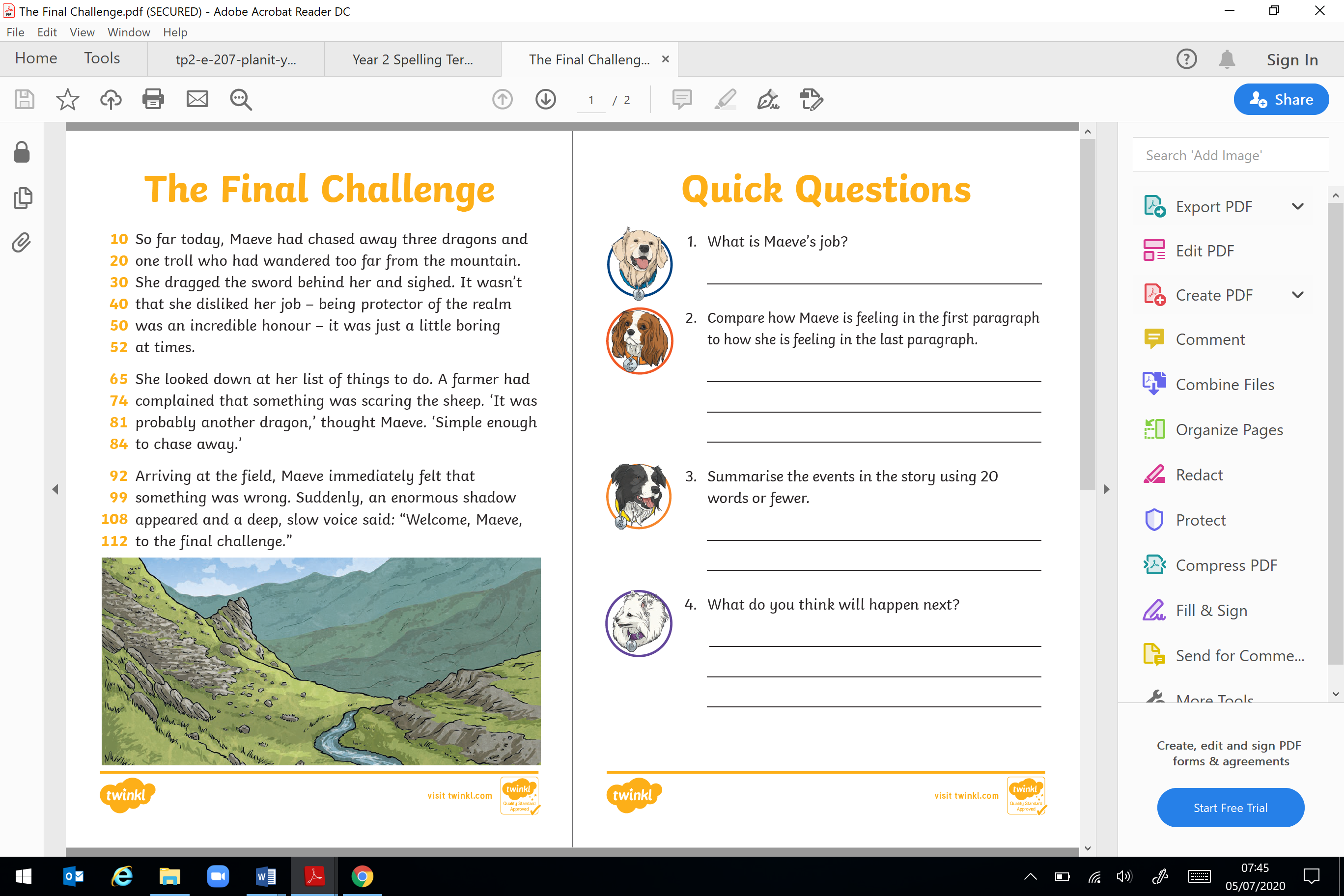 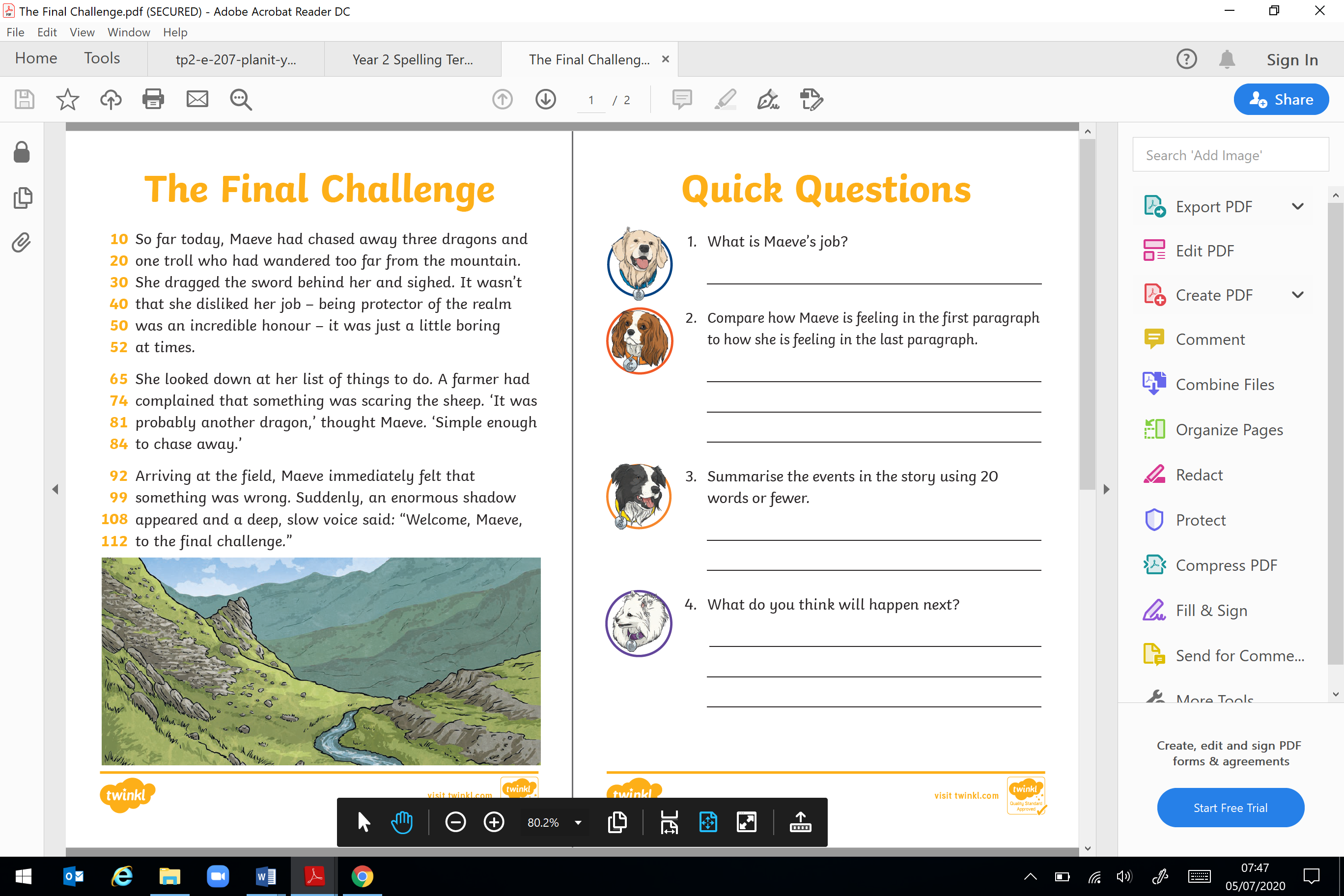 Spellings-Spelling ideas:Stairs: Write the words as if they are stairs, adding one letter each time:S, Sp, Spe, Spel, Spell• Tic-Tac-Toe: This game is often best known as Os and Xs. Using the spelling words you need to get three in a row of the words spelt correctly. You can compete with your grown-up or a friend/sibling.Maths- This week we are going to work Multiplication and divisionFollow this link to the Oak National academy resources- children can follow the lessons and record them on the paper.  Take a picture and share it with us on Seesaw.https://classroom.thenational.academy/subjects-by-year/year-3/subjects/maths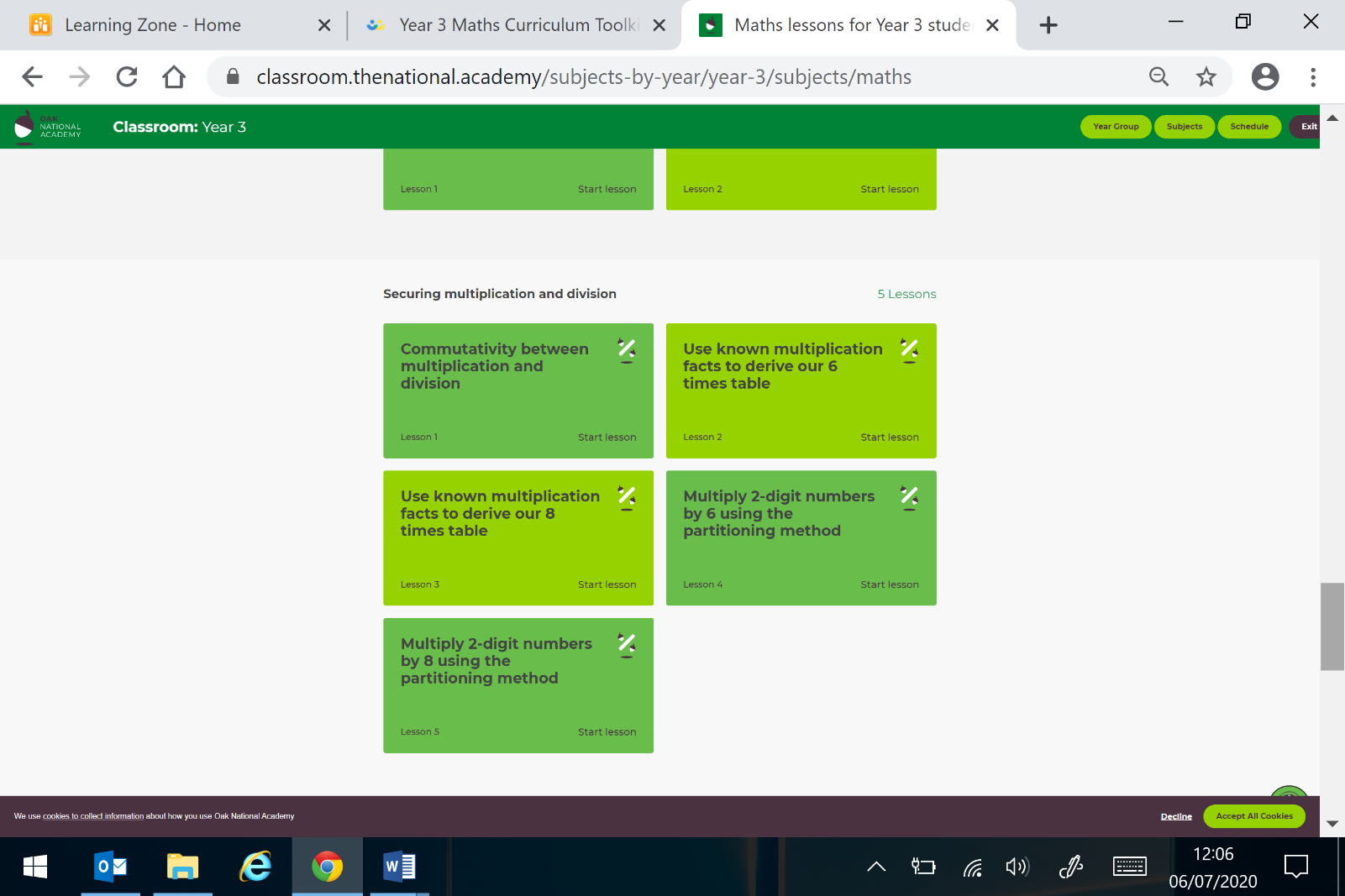 ScienceNutrition- food diary- attached.PSHEThis week we are going to be talking about expressing our feelings and emotions. 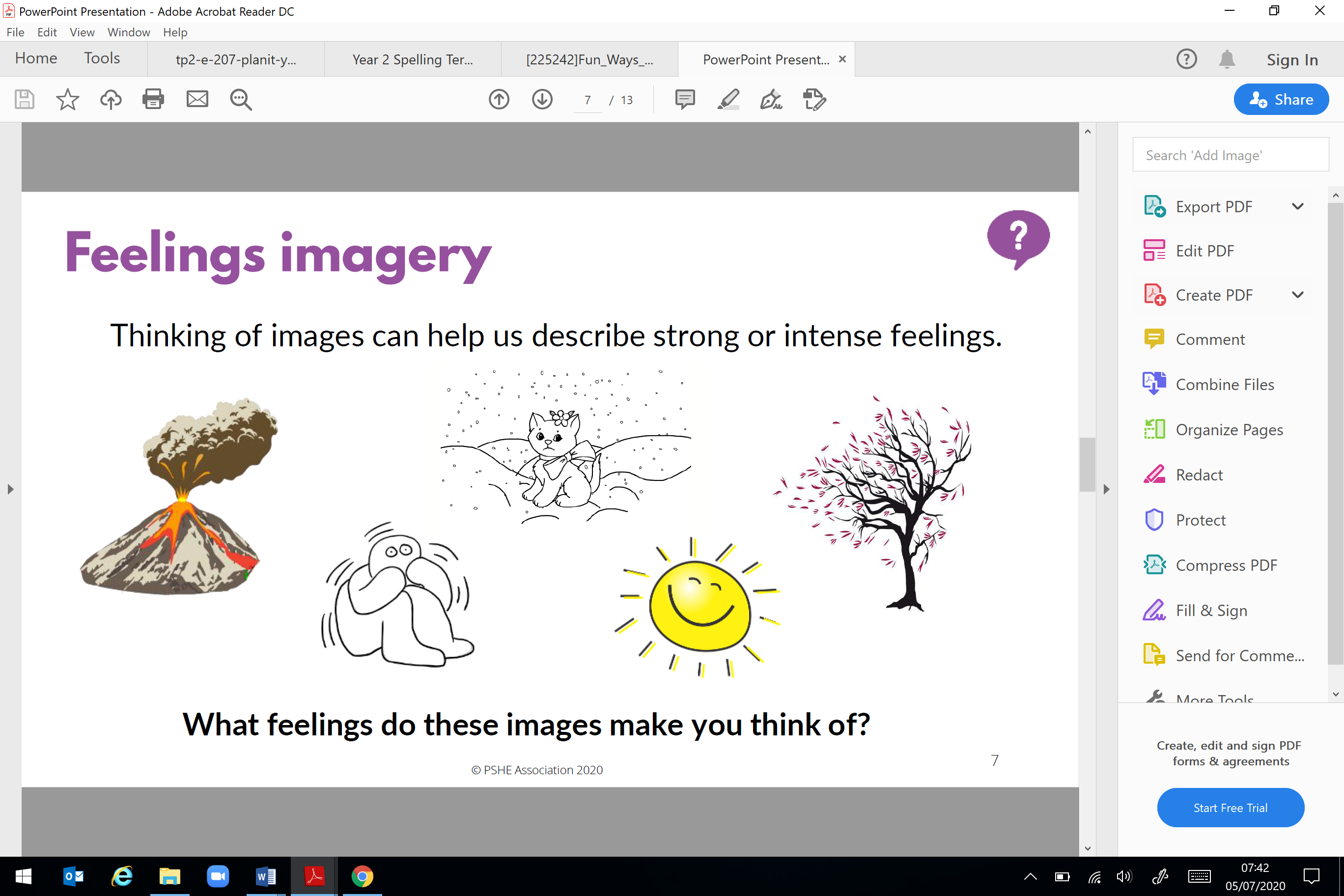 Write a sentence to match each picture and describe the feeling you think it best represents. For example: Like a little cat, outside and lost in a snowstorm, she felt lonely and afraid.  Remember to show us your achievements via Seesaw.If you have any questions about any of the work set, or to simply allow your child to keep in touch with us- please ensure you have access to your child’s Seesaw account.You can gain access by emailing us on sarah.vickers@taw.org.ukhannah.kibblewhite1@taw.org.ukHave a wonderful week.We miss you all very much.Mrs Vickers and Mrs Kibblewhite.Red and GreenBlue and Yellowtreasurebemeasure beepleasurequiteenclosurequietclosure bareleisure bearexposure onepressure woncomposuresunfissureson